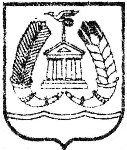 АДМИНИСТРАЦИЯ ГАТЧИНСКОГО МУНИЦИПАЛЬНОГО РАЙОНАЛЕНИНГРАДСКОЙ ОБЛАСТИПОСТАНОВЛЕНИЕ проектОт_______________________							№ _________Об утверждении технологической схемыпредоставления муниципальной услуги«Установление сервитута в отношенииземельного участка, государственнаясобственность  на который не разграничена,расположенного на территории  сельскогопоселения Гатчинского муниципальногорайона Ленинградской области»                  В соответствии с Федеральным законом от 27.07.2010 №210-ФЗ «Об организации предоставления государственных и муниципальных услуг», постановлением Правительства Российской Федерации от 27.09.2011 № 797 «О взаимодействии между многофункциональными центрами предоставления государственных и муниципальных услуг и федеральными органами исполнительной власти, органами государственных внебюджетных фондов, органами государственной власти субъектов Российской Федерации, органами местного самоуправления», ч.15.1 п.1 ст.15 Федерального закона от 06.10.2003 №131-ФЗ «Об общих принципах организации местного самоуправления в Российской Федерации», руководствуясь Уставом Гатчинского муниципального района, Уставом МО «Город Гатчина», постановлением администрации Гатчинского муниципального района от 21.06.2017 № 2740 «Об утверждении регламента по предоставлению администрацией Гатчинского муниципального района Ленинградской области муниципальной услуги «Установление сервитута в отношении земельного участка, государственная собственность  на который не разграничена, расположенного на территории  сельского поселения Гатчинского муниципального района Ленинградской области»,ПОСТАНОВЛЯЕТ:            1. Утвердить технологическую схему предоставления муниципальной услуги «Установление сервитута в отношении земельного участка, государственная собственность  на который не разграничена, расположенного на территории  сельского поселения Гатчинского муниципального района Ленинградской области», согласно приложения.            2. Разместить настоящее постановление на официальном сайте Гатчинского муниципального района Ленинградской области (http://radm.gtn.ru/)       3. Контроль над исполнением настоящего постановления возложить на председателя комитета по управлению имуществом Гатчинского муниципального района Ленинградской области А.Н. Аввакумова.         4. Настоящее постановление вступает в силу с даты опубликования.Глава администрацииГатчинского муниципального района                                     Е.В. ЛюбушкинаАввакумов А.Н.